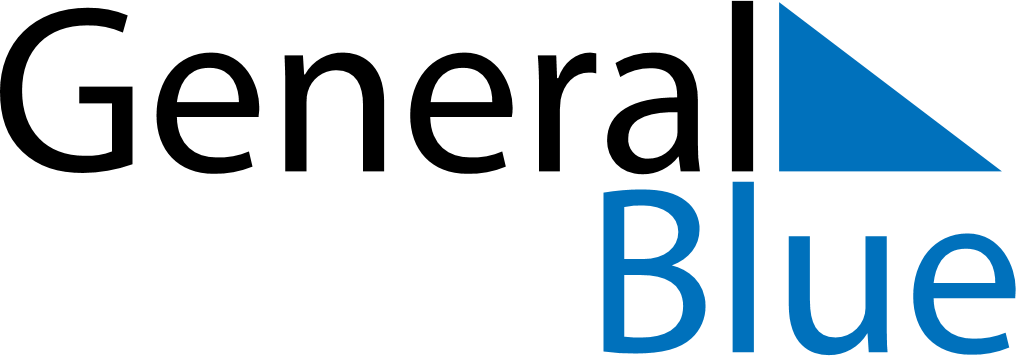 March 2022March 2022March 2022March 2022San MarinoSan MarinoSan MarinoSundayMondayTuesdayWednesdayThursdayFridayFridaySaturday12344567891011111213141516171818192021222324252526Anniversary of the ArengoAnniversary of the Arengo2728293031